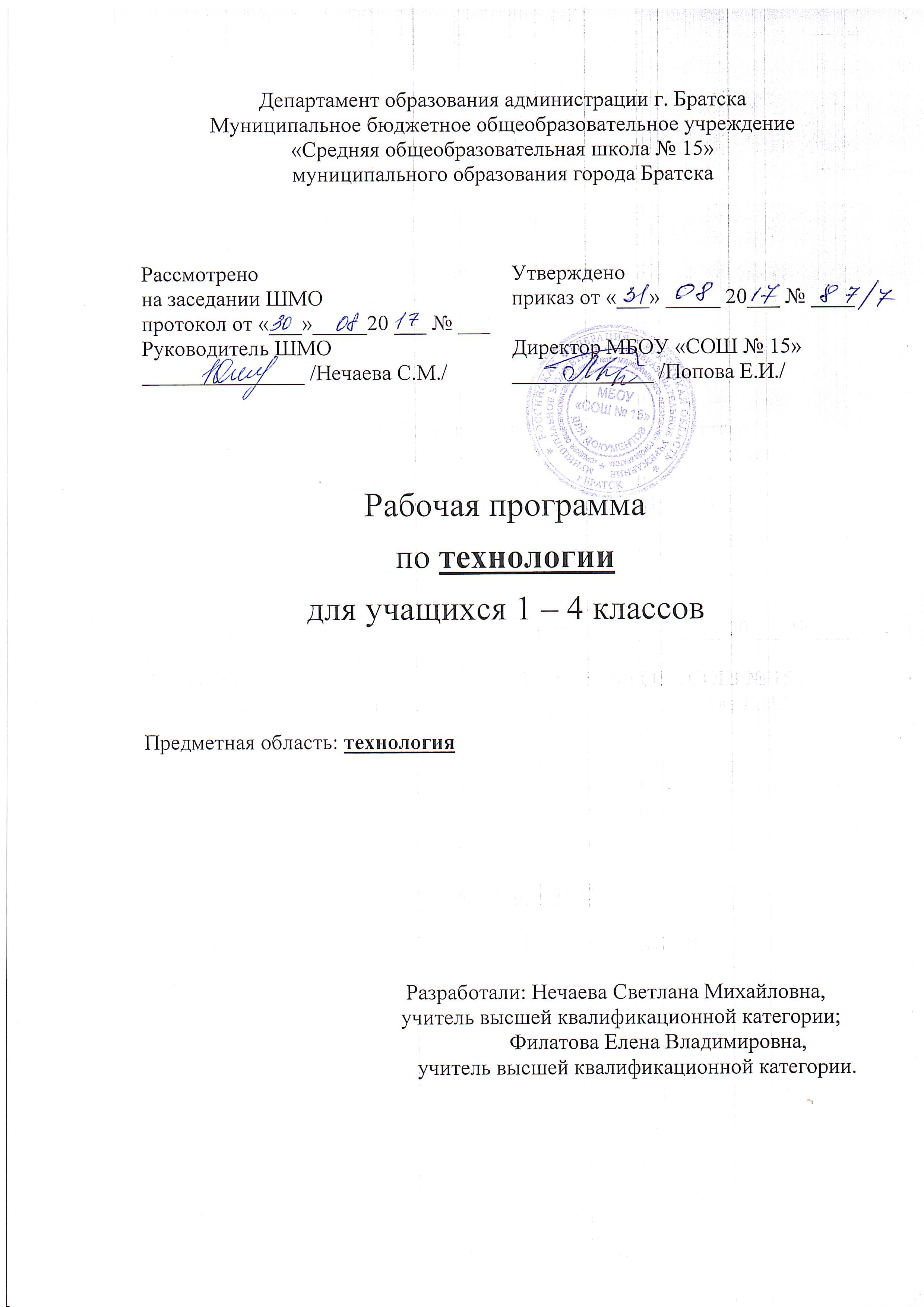 Планируемые предметные результаты обученияОбщекультурные и общетрудовые компетенции. Основы культуры труда, самообслуживаниеВыпускник научится:• иметь представление о наиболее распространенных в своем регионе традиционных народных промыслах и ремеслах, современных профессиях (в том числе профессиях своих родителей) и описывать их особенности;• понимать общие правила создания предметов рукотворного мира: соответствие изделия обстановке, удобство (функциональность), прочность, эстетическую выразительность — и руководствоваться ими в практической деятельности;• планировать и выполнять практическое задание (практическую работу) с опорой на инструкционную карту; при необходимости вносить коррективы в выполняемые действия;• выполнять доступные действия по самообслуживанию и доступные виды домашнего труда.Выпускник получит возможность научиться:• уважительно относиться к труду людей;• понимать культурно-историческую ценность традиций, отраженных в предметном мире, в том числе традиций трудовых династий как своего региона, так и страны, и уважать их;• понимать особенности проектной деятельности, осуществлять под руководством учителя элементарную проектную деятельность в малых группах: разрабатывать замысел, искать пути его реализации, воплощать его в продукте, демонстрировать готовый продукт (изделия, комплексные работы, социальные услуги).Технология ручной обработки материалов.Элементы графической грамотыВыпускник научится:• на основе полученных представлений о многообразии материалов, их видах, свойствах, происхождении, практическом применении в жизни осознанно подбирать доступные в обработке материалы для изделий по декоративно-художественным и конструктивным свойствам в соответствии с поставленной задачей;• отбирать и выполнять в зависимости от свойств освоенных материалов оптимальные и доступные технологические приемы их ручной обработки (при разметке деталей, их выделении из заготовки, формообразовании, сборке и отделке изделия);• применять приемы рациональной безопасной работы ручными инструментами: чертежными (линейка, угольник, циркуль), режущими (ножницы) и колющими (швейная игла);• выполнять символические действия моделирования и преобразования модели и работать с простейшей технической документацией: распознавать простейшие чертежи и эскизы, читать их и выполнять разметку с опорой на них; изготавливать плоскостные и объемные изделия по простейшим чертежам, эскизам, схемам, рисункам.Выпускник получит возможность научиться:• отбирать и выстраивать оптимальную технологическую последовательность реализации собственного или предложенного учителем замысла;• прогнозировать конечный практический результат и самостоятельно комбинировать художественные технологии в соответствии с конструктивной или декоративно-художественной задачей.Конструирование и моделированиеВыпускник научится:• анализировать устройство изделия: выделять детали, их форму, определять взаимное расположение, виды соединения деталей;• решать простейшие задачи конструктивного характера по изменению вида и способа соединения деталей: на достраивание, придание новых свойств конструкции;• изготавливать несложные конструкции изделий по рисунку, простейшему чертежу или эскизу, образцу и доступным заданным условиям.Выпускник получит возможность научиться:• соотносить объемную конструкцию, основанную на правильных геометрических формах, с изображениями их разверток;• создавать мысленный образ конструкции с целью решения определенной конструкторской задачи или передачи определенной художественно-эстетической информации; воплощать этот образ в материале.Практика работы на компьютереВыпускник научится:• выполнять на основе знакомства с персональным компьютером как техническим средством, его основными устройствами и их назначением базовые действия с компьютером и другими средствами ИКТ, используя безопасные для органов зрения, нервной системы, опорно-двигательного аппарата эргономичные приемы работы; выполнять компенсирующие физические упражнения (мини-зарядку);• пользоваться компьютером для поиска и воспроизведения необходимой информации;• пользоваться компьютером для решения доступных учебных задач с простыми информационными объектами (текстом, рисунками, доступными электронными ресурсами).Выпускник получит возможность научиться: пользоваться доступными приемами работы с готовой текстовой, визуальной, звуковой информацией в сети Интернет, а также познакомится с доступными способами ее получения, хранения, переработки.Содержание учебного предмета1. Общекультурные и общетрудовые компетенции (знания, умения и способы деятельности). Основы культуры труда, самообслуживанияТрудовая деятельность и её значение в жизни человека. Рукотворный мир как результат труда человека; разнообразие предметов рукотворного мира (архитектура, техника, предметы быта и декоративно-прикладного искусства и т. д.) разных народов России). Особенности тематики, материалов, внешнего вида изделий декоративного искусства разных народов, отражающие природные, географические и социальные условия конкретного народа.Элементарные общие правила создания предметов рукотворного мира (удобство, эстетическая выразительность, прочность; гармония предметов и окружающей среды). Бережное отношение к природе как источнику сырьевых ресурсов. Мастера и их профессии; традиции и творчество мастера в создании предметной среды (общее представление).Анализ задания, организация рабочего места в зависимости от вида работы, планирование трудового процесса. Рациональное размещение на рабочем месте материалов и инструментов, распределение рабочего времени. Отбор и анализ информации (из учебника и других дидактических материалов), её использование в организации работы. Контроль и корректировка хода работы. Работа в малых группах, осуществление сотрудничества, выполнение социальных ролей (руководитель и подчинённый).Элементарная творческая и проектная деятельность (создание замысла, его детализация и воплощение). Культура проектной деятельности и оформление документации (целеполагание, планирование, выполнение, рефлексия, презентация, оценка). Система коллективных, групповых и индивидуальных проектов.  Культура межличностных отношений в совместной деятельности. Результат проектной деятельности — изделия, которые могут быть использованы для оказания услуг, для организации праздников, для самообслуживания, для использования в учебной деятельности и т. п. Выполнение доступных видов работ по самообслуживанию, домашнему труду, оказание доступных видов помощи малышам, взрослым и сверстникам.Выполнение элементарных расчетов стоимости изготавливаемого изделия.2. Технология  ручной обработки материалов. Элементы графической грамотыОбщее понятие о материалах, их происхождении. Исследование элементарных физических, механических и технологических свойств доступных материалов. Многообразие материалов и их практическое применение в жизни.Подготовка материалов к работе. Экономное расходование материалов. Выбор и замена материалов по их декоративно-художественным и конструктивным свойствам, использование соответствующих способов обработки материалов в зависимости от назначения изделия.Инструменты и приспособления для обработки материалов (знание названий используемых инструментов), выполнение приёмов их рационального и безопасного использования.Общее представление о технологическом процессе, технологической документации (технологическая карта, чертеж и др.) анализ устройства и назначения изделия; выстраивание последовательности практических действий и технологических операций; подбор  и замена материалов и инструментов; экономная разметка; обработка с целью получения деталей, сборка, отделка изделия; проверка изделия в действии, внесение необходимых дополнений и изменений. Называние,  и выполнение основных технологических операций ручной обработки материалов: разметка деталей (на глаз, по шаблону, трафарету, лекалу, копированием, с помощью линейки, угольника, циркуля), выделение деталей (отрывание, резание ножницами, канцелярским ножом), формообразование деталей (сгибание, складывание и др.), сборка изделия (клеевое, ниточное, проволочное, винтовое и др.), отделка изделия или его деталей (окрашивание, вышивка, аппликация и др.). Грамотное заполнение технологической карты. Выполнение отделки в соответствии с особенностями декоративных орнаментов разных народов России (растительный, геометрический и другой орнамент).Проведение измерений и построений для решения практических задач. Виды условных графических изображений: рисунок, простейший чертёж, эскиз, развёртка, схема (их узнавание). Назначение линий чертежа (контур, линии надреза, сгиба, размерная, осевая, центровая, разрыва). Чтение условных графических изображений. Разметка деталей с опорой на простейший чертёж, эскиз. Изготовление изделий по рисунку, простейшему чертежу или эскизу, схеме.3. Конструирование и моделированиеОбщее представление о конструировании как создании конструкции каких-либо изделий (технических, бытовых, учебных и пр.). Изделие, деталь изделия (общее представление). Понятие о конструкции изделия; различные виды конструкций и способы их сборки. Виды и способы соединения деталей. Основные требования к изделию (соответствие материала, конструкции и внешнего оформления назначению изделия).Конструирование и моделирование изделий из различных материалов по образцу, рисунку, простейшему чертежу или эскизу и по заданным условиям (технико-технологическим, функциональным, декоративно-художественным и пр.). Конструирование и моделирование на компьютере и в интерактивном конструкторе.4. Практика работы на компьютереИнформация, её отбор, анализ и систематизация. Способы получения, хранения, переработки информации. Назначение основных устройств компьютера для ввода, вывода, обработки информации. Включение и выключение компьютера и подключаемых к нему устройств. Клавиатура, общее представление о правилах клавиатурного письма, пользование мышью, использование простейших средств текстового редактора. Простейшие приёмы поиска информации: по ключевым словам, каталогам. Соблюдение безопасных приёмов труда при работе на компьютере; бережное отношение к техническим устройствам. Работа с ЦОР (цифровыми образовательными ресурсами), готовыми материалами на электронных носителях (СО).Работа с простыми информационными объектами (текст, таблица, схема, рисунок): преобразование, создание, сохранение, удаление. Создание небольшого текста по интересной детям тематике. Вывод текста на принтер. Использование рисунков из ресурса компьютера, программ Word.Тематическое планирование1 класскласскласскласс№п/пТема урокаКоличество часовДавайте познакомимся (3 часа)Давайте познакомимся (3 часа)Давайте познакомимся (3 часа)1Как работать с учебником. 12Материалы и инструменты. Организация рабочего места.13Что такое технология.1Человек и земля (21 час)Человек и земля (21 час)Человек и земля (21 час)4Экскурсия. Природный материал. Аппликация из листьев.15Пластилин. Свойства пластилина и приемы работы с ним. Аппликация «Ромашковая поляна»16Пластилин. Тематическая композиция «Мудрая сова».17Экскурсия. Растения. Знакомство с частями растений. Сбор и сушка семян.18Проект «Осенний урожай». Изделие «Овощи из пластилина».19Бумага. Виды, свойства и приемы работы с  бумагой. «Волшебные фигуры».110Бумага. Понятия шаблон, симметрия. «Закладка из бумаги».111Насекомые. Изготовление изделий из различных материалов.  «Пчелы и соты».112Знакомство с техникой коллаж. Проект «Дикие животные».113Проект «Украшаем класс к Новому году». Украшение на елку.114Домашние животные. Лепка из пластилина «Котенок».115Такие разные дома. Изготовление макета дома «Домик из веток». Посуда. Проект «Чайный сервиз». Изделия «Чашка», «Чайник», «Сахарница».116Посуда. Использование посуды. Лепка «Чайный сервиз».117Посуда. Использование посуды. Лепка «Чайный сервиз».118Свет в доме. Изготовление модели торшера. Работа с шилом.119Мебель. Изготовление модели стула из картона.120Одежда, ткань, нитки. Виды тканей. Выкройка, модель. «Кукла из ниток».121Учимся шить. Правила работы с иглой. Строчка стежков с перевивом змейкой».122Учимся шить. Пришиваем пуговицы с двумя отверстиями.123Учимся шить. Изделие «Медвежонок».124Передвижение по земле. Знакомство с конструктором. «Тачка».1Человек и вода (3 часа)25Вода в жизни человека и растений. Правила ухода за комнатными растениями. Проращивание семян.126Питьевая вода. Изготовление макета колодца из разных материалов.127Передвижение по воде. Знакомство с техникой оригами. «Кораблик из бумаги». Проект «Речной флот»1Человек и воздух (3 часа)Человек и воздух (3 часа)Человек и воздух (3 часа)28Использование ветра. Изготовление макета из бумаги по шаблону. «Вертушка».129Полеты птиц. Мозаика в технике «рваная бумага». «Попугай».130Полеты человека.  Техника оригами «Самолет».1Человек и информация  (3 часа)Человек и информация  (3 часа)Человек и информация  (3 часа)31Способы общения. Работа с бумагой и пластилином «Письмо на глиняной дощечке».132Экскурсия. Правила движения. Перевод информации в знаково-символическую систему.133Компьютер. Интернет.1№п/пТема урокаКоличество часов1Здравствуй, дорогой друг. Как работать с учебником. ТБ на уроках технологии.1Человек и земля (23 часа)Человек и земля (23 часа)Человек и земля (23 часа)2Земледелие.  Выращивание лука.13Работа с пластичными материалами  «Корзина с цветами».14Работа с пластичными материалами  «Семейка грибов на поляне.15Работа с пластичными материалами (тестопластика) «Игрушка из теста»16Проект «Праздничный стол».17Народные промыслы. «Золотая хохлома».18Народные промыслы. Работа с бумагой «Городецкая роспись».19Народные промыслы. Работа с пластилином. «Дымковская игрушка».110Народные промыслы. Работа с текстильными материалами. «Матрешка».111Рельефные работы. Пейзаж «Деревня».112Человек и лошадь. Работа с картоном.  «Лошадка».113Работа с природными материалами. «Курочка из крупы».114Проект «Деревенский двор».115Работа с различными материалами. «Елочные игрушки из яиц», «Новогодняя маска».116Строительство. Работа с бумагой. Изделия: «Изба», «Крепость».117Работа с волокнистыми материалами. Помпон. «Домовой».118Проект «Убранство избы».Изделие: «Русская печь».119Работа с бумагой. Инструктаж по т/б. Плетение. «Коврик».120Работа с картоном. Конструирование. «Стол и скамья».121Народный костюм. Работа с волокнистыми материалами и картоном. Плетение. «Русская красавица».122Народный костюм. Работа с тканью. «Костюмы для Ани и Вани».123Работа с ткаными материалами. Инструктаж по т/б. Шитье. «Кошелёк».124Виды швов и стежков для вышивания. Инструктаж по т/б «Тамбурные стежки», «Салфетка».1Человек и вода (2 часа)Человек и вода (2 часа)Человек и вода (2 часа)25Рыболовство. Работа с волокнистыми материалами. Изонить. «Золотая рыбка».126Проект «Аквариум».1Человек и воздух (4 часа)Человек и воздух (4 часа)Человек и воздух (4 часа)27Работа с бумагой и волокнистыми материалами. «Русалка».128Птица счастья. Работа с бумагой. Складывание. «Птица счастья».129Использование ветра. Работа с бумагой. «Ветряная мельница».130Использование ветра. Работа с фольгой. «Флюгер».1Человек и информация (3 часа)Человек и информация (3 часа)Человек и информация (3 часа)31Книгопечатание. Правила разметки по линейке «Книжка-ширма».132Способы поиска информации. Поиск информации в Интернете.133Правила набора текста. Поиск информации в Интернете.134Подведение итогов за год. Организация выставки изделий.1№п/пТема урокаКоличество часовВводный урок (1ч)Вводный урок (1ч)Вводный урок (1ч)1Здравствуй, дорогой друг! Как работать с учебником. Путешествуем по городу (селу).1Человек и земля (21 час)Человек и земля (21 час)Человек и земля (21 час)2Архитектура. Изделие «Дом».13Архитектура. Изделие «Телебашня».14Парк. Изделие «Городской парк».15Проект «Детская площадка». Изделия «Качалка, песочница, игровой комплекс, качели».16Проект «Детская площадка». Изделия «Качалка, песочница, игровой комплекс, качели».17Ателье мод. Одежда. Пряжа и ткани. Практическая работа «Коллекция тканей»Изделия «Строчка стебельчатых стежков», «Строчка петельных стежков», Украшение платочка монограммой», «Украшение фартука».18Ателье мод. Одежда. Пряжа и ткани. Практическая работа «Коллекция тканей»Изделия «Строчка стебельчатых стежков», «Строчка петельных стежков», Украшение платочка монограммой», «Украшение фартука».19Изготовление тканей. Изделие «Гобелен».110Вязание. Изделие «Воздушные петли».111Одежда для карнавала. Изделие «Кавалер», «Дама».112Бисероплетение. Изделие Браслетик «Цветочки», браслетик «Подковки». Практическая работа «Кроссворд «Ателье мод».113Кафе. Изделие «Весы». Практическая работа Тест «Кухонные принадлежности».114Фруктовый завтрак. Изделие: «Фруктовый завтрак», «Солнышко в тарелке» (по выбору учителя).Практическая работа: «Таблица «Стоимость завтрака».115Колпачок–цыпленок. Изделие «Колпачок-цыпленок».116Бутерброды. Изделие «Бутерброды», «Радуга на шпажке» (по выбору учителя).117Салфетница. Изделия: «Салфетница», «Способы складывания салфеток».118Магазин подарков. Изделия: «Солёное тесто», «Брелок для ключей».119Золотистая соломка. Изделие: «Золотистая соломка".120Упаковка подарков. Изделие: «Упаковка подарков".121Автомастерская. Изделие: «Фургон «Мороженое».122Грузовик . Изделия: «Грузовик», «Автомобиль».Практическая работа: «Человек и земля».1Человек и вода (4 часа)Человек и вода (4 часа)Человек и вода (4 часа)23Мосты. Изделие, модель «Мост».124Водный транспорт Изделия: «Яхта», «Баржа» (по выбору учителя).125Проект «Океанариум». Изделие: «Осьминоги и рыбки». Практическая работа: «Мягкая игрушка».126Фонтаны. Изделие: «Фонтам».Практическая работа: «Человек и вода».1Человек и воздух (3 часа)27Зоопарк. Изделие: «Птицы».Практическая работа: «Тест «Условные обозначения техники оригами».128Вертолетная площадка. Изделие: «Вертолёт «Муха».129Воздушный шар. Изделие: «Воздушный шар».Украшаем город (материал рассчитан на внеклассную деятельность) Изделия: «Композиция «Клоун».Практическая работа: «Человек и воздух»1Человек и информация (5 часов)Человек и информация (5 часов)Человек и информация (5 часов)30Переплетная мастерская. Изделие: «Переплётные работы».131Почта. Изделие «Заполняем бланк».132Кукольный театр. Проект «Готовим спектакль».Изделие: «Кукольный театр».133Кукольный театр. Проект «Готовим спектакль».Изделие: «Кукольный театр».134Афиша.1№п/пТема урокаКоличество часов1Здравствуй дорогой друг. Как работать с учебником. Путешествие по городу.1Земля и человек (21 час)Земля и человек (21 час)Земля и человек (21 час)2Вагоностроительный завод. Кузов вагона. Пассажирский вагон.13Вагоностроительный завод. Кузов вагона. Пассажирский вагон.14Полезные ископаемые. Буровая вышка.15Полезные ископаемые. Малахитовая шкатулка.16Автомобильный завод. КамАЗ. Кузов грузовика.17Автомобильный завод. КамАЗ. Кузов грузовика.18Монетный двор. Стороны медали. Медаль.19Монетный двор. Стороны медали. Медаль.110Фаянсовый завод. Основа для вазы. Ваза.111Фаянсовый завод. Основа для вазы. Ваза.112Швейная фабрика. Прихватка.113Мягкая игрушка. Новогодняя игрушка. Птичка.114Обувное производство. Модель детской летней обуви.115Обувное производство. Модель детской летней обуви.116Деревообрабатывающее производство. Лесенка-опора для растений.117Деревообрабатывающее производство. Лесенка-опора для растений.118Кондитерская фабрика. «Пирожное «Картошка»», «Шоколадное печенье».119Кондитерская фабрика. «Пирожное «Картошка»», «Шоколадное печенье».120Бытовая техника. Настольная лампа.121Бытовая техника. Настольная лампа.122Тепличное хозяйство. Цветы для школьной клумбы.1Человек и вода (3 часа)Человек и вода (3 часа)Человек и вода (3 часа)23Водоканал. Фильтр для воды.124Порт.125Узелковое плетение. Браслет.1Человек и воздух (3 часа)Человек и воздух (3 часа)Человек и воздух (3 часа)26Самолетостроение. Самолет.127Самолетостроение. Самолет.128Самолетостроение. Самолет.1Человек и информация (6 часов)Человек и информация (6 часов)Человек и информация (6 часов)29Создание титульного листа.130Работа  с таблицами.131Создание содержания книги.132Переплетные работы. Книга.133Переплетные работы. Книга134Итоговый урок.1